АДМИНИСТРАЦИЯ РЕПЬЕВСКОГО МУНИЦИПАЛЬНОГО РАЙОНА 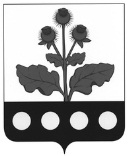 ВОРОНЕЖСКОЙ ОБЛАСТИПОСТАНОВЛЕНИЕ«05» марта 2021 г. № 56           с. РепьевкаВ соответствии со статьей 275 Трудового кодекса Российской Федерации, пунктом 5 Указа Президента Российской Федерации от 10.12.2020 г. № 778 «О мерах по реализации отдельных положений Федерального закона «О цифровых финансовых активах, цифровой валюте и о внесении изменений в отдельные законодательные акты Российской Федерации» администрация Репьевского муниципального района Воронежской области  п о с т а н о в л я е т:1. Установить, что с 1 января по 30 июня 2021 года включительно граждане, поступающие на работу на должность руководителя муниципального учреждения Репьевского муниципального района Воронежской области, вместе со сведениями, представляемыми по форме справки, утвержденной Указом Президента Российской Федерации от 23.06.2014 г. № 460 «Об утверждении формы справки о доходах, расходах, об имуществе и обязательствах имущественного характера и внесении изменений в некоторые акты Президента Российской Федерации», представляют уведомление о  принадлежащих им, их супругам и несовершеннолетним детям цифровых финансовых активах, цифровых правах, включающих одновременно цифровые финансовые активы и иные цифровые права, утилитарных цифровых правах и цифровой валюте (при их наличии) по форме согласно приложению № 1 к Указу Президента Российской Федерации от 10.12.2020 г. № 778 «О мерах по реализации отдельных  положений Федерального закона «О цифровых финансовых активах, цифровой валюте и о внесении изменений в отдельные законодательные акты Российской Федерации».2. Опубликовать настоящее постановление в официальном печатном средстве массовой информации органов местного самоуправления Репьевского муниципального района «Репьевский муниципальный вестник».3. Настоящее постановление вступает в силу после его официального опубликования и распространяет свое действие на правоотношения, возникшие с 01.01.2021  г..4. Контроль за исполнением настоящего постановления возложить на руководителя аппарата администрации муниципального района Дручинину Е.Е.Глава администрациимуниципального района                                                                  Р.В. Ефименко